KERJASAMA TRILATERAL INDONESIA, MALAYSIA DAN FILIPINA DALAM PEMBANGUNAN POLITIK KEAMANAN DI PERAIRAN SULUTRILATERAL COOPERATION BETWEEN INDONESIA, MALAYSIA, AND PHILIPINES IN SULU WATERS’ POLITIC SECURITY DEVELOPMENTSKRIPSIDiajukan untuk Memenuhi Salah Satu Syarat Dalam Menempuh Ujian Sarjana Program Strata Satu Pada Jurusan Ilmu Hubungan InternasionalOleh:Gamma Musa Ramada152030059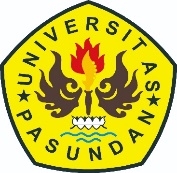 FAKULTAS ILMU SOSIAL DAN ILMU POLITIKUNIVERSITAS PASUNDANBANDUNG2019